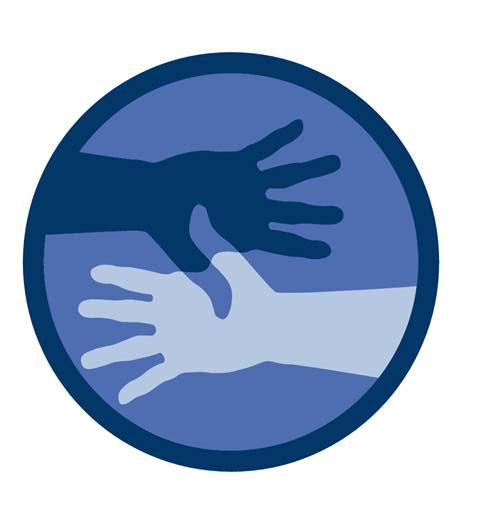 THE MULTICULTURAL HEALTH INSTITUTE Presents MHIKNOW NO BOUNDSSUMMER TECH SESSIONUse Technology to learn about Science Technology Arts Mathematics Technology Health (STEAMH)Meet game designers and STEAMH leadersLearn how to create an appMeet new friends, have fun while learning Win prizes!SIGN UP FOR SUMMER PROGRAM NOW!Location: North Sarasota Library2801 Newtown Blvd, Sarasota, FL 342343-5 PM Monday 7/24/17 to Friday 7/28/17For more information and to sign up, call or contactCall (916) 849-6231 or (941) 225-8198E-mail: Ldeaninvest@comcast.net or MHIgtkpr@gmail.com677 North Washington Blvd.Sarasota, FL  34236Tel: 941.225.8198www.The-Mhi.orgIn Partnership With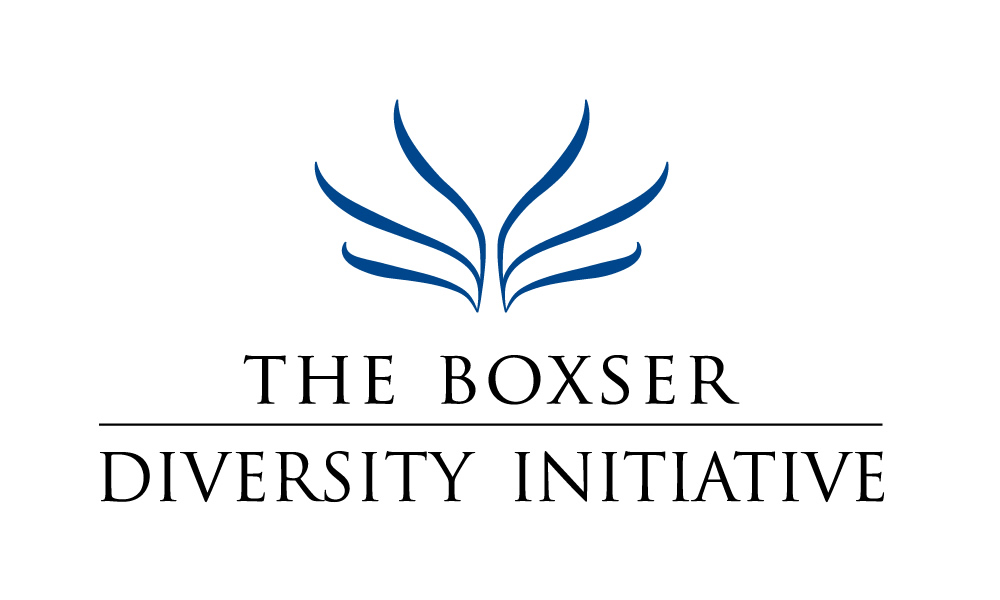 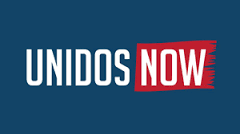 